Slide 1 - Slide 1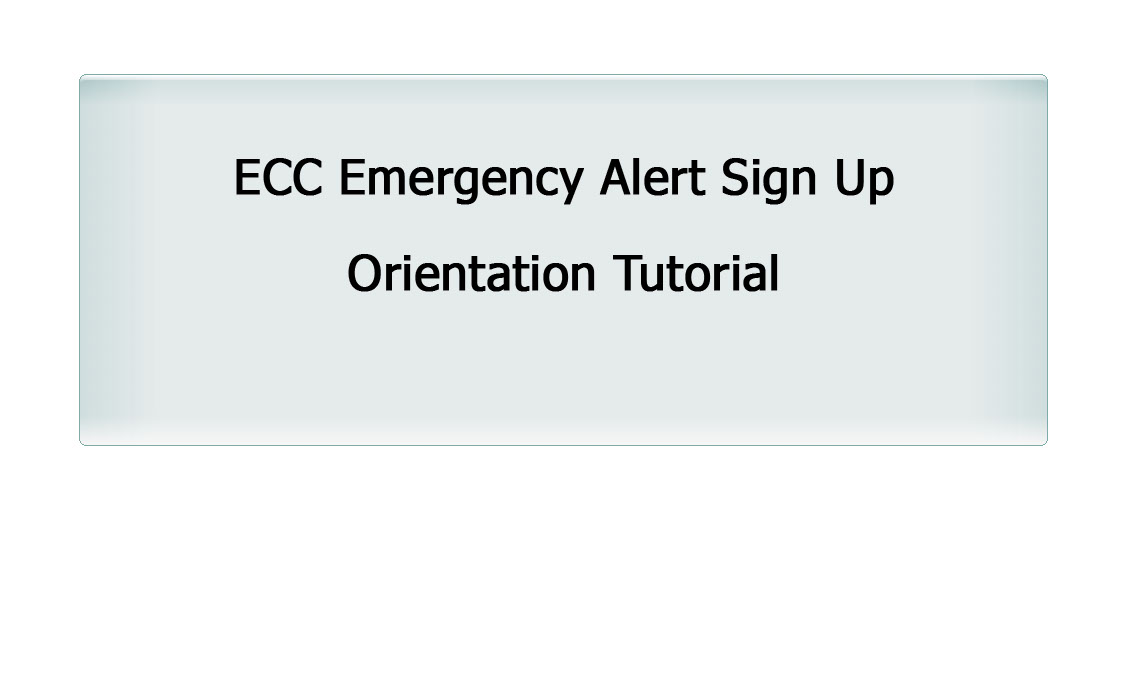 Slide 2 - Slide 2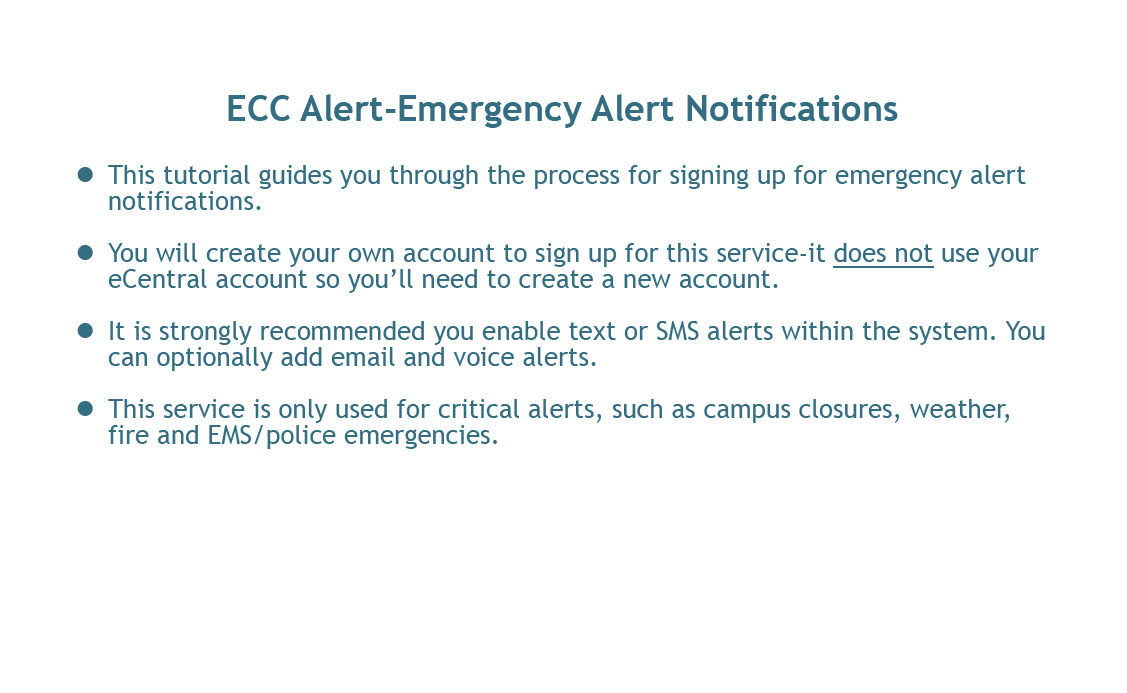 Slide 3 - Slide 3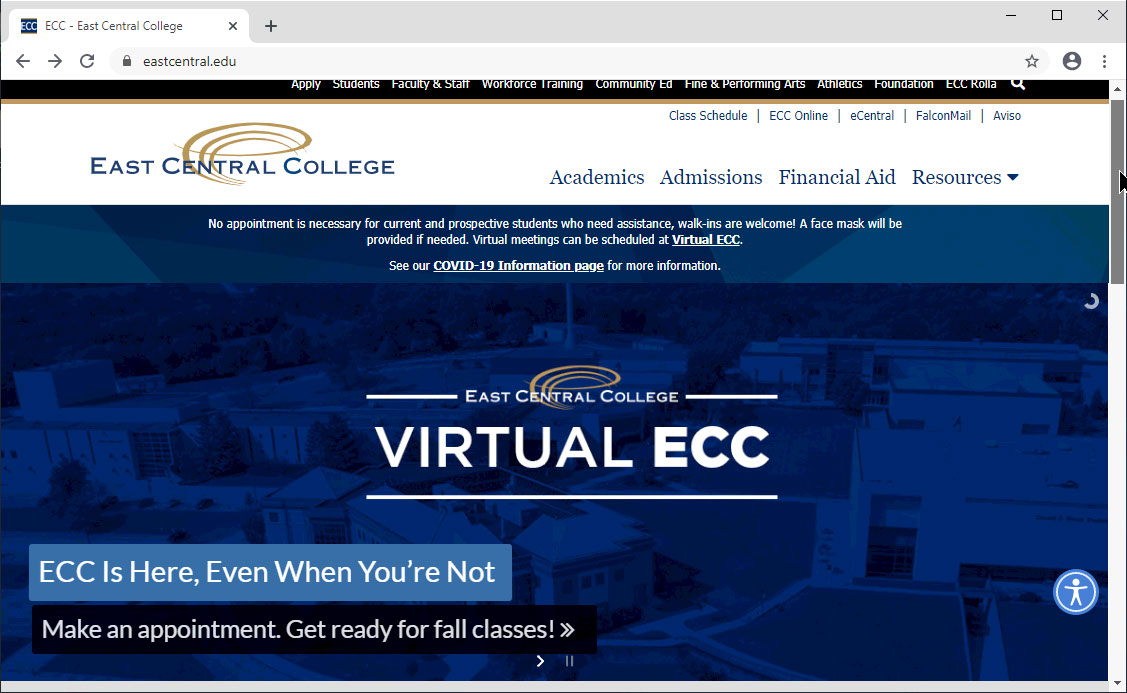 Slide 4 - Slide 4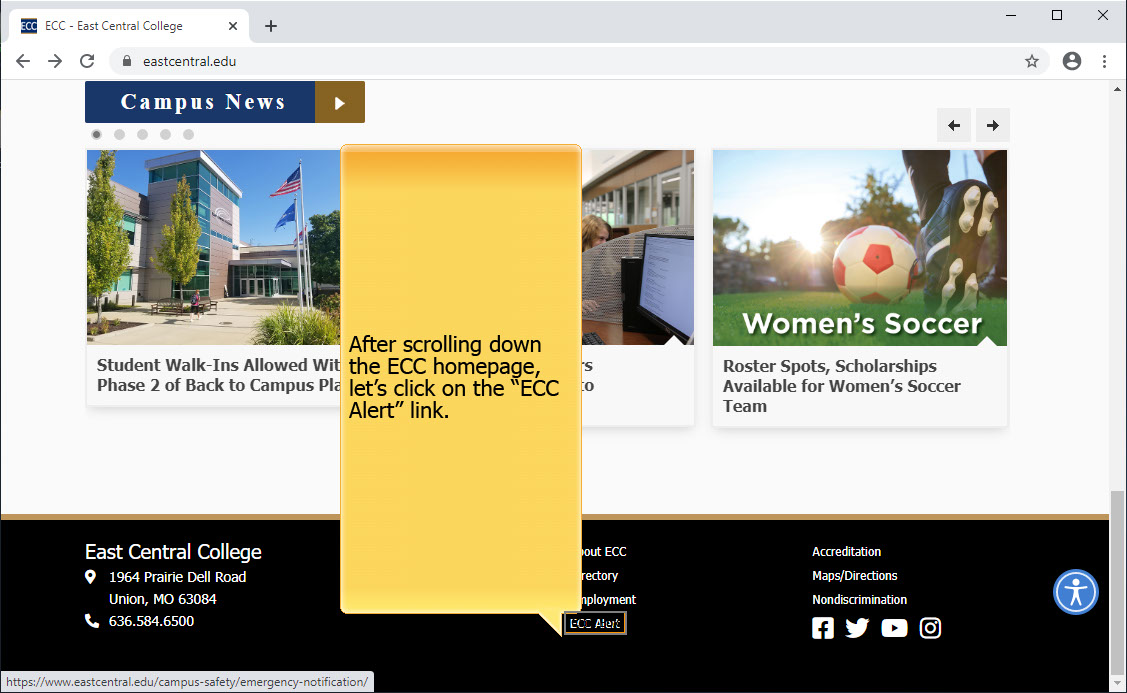 Slide 5 - Slide 5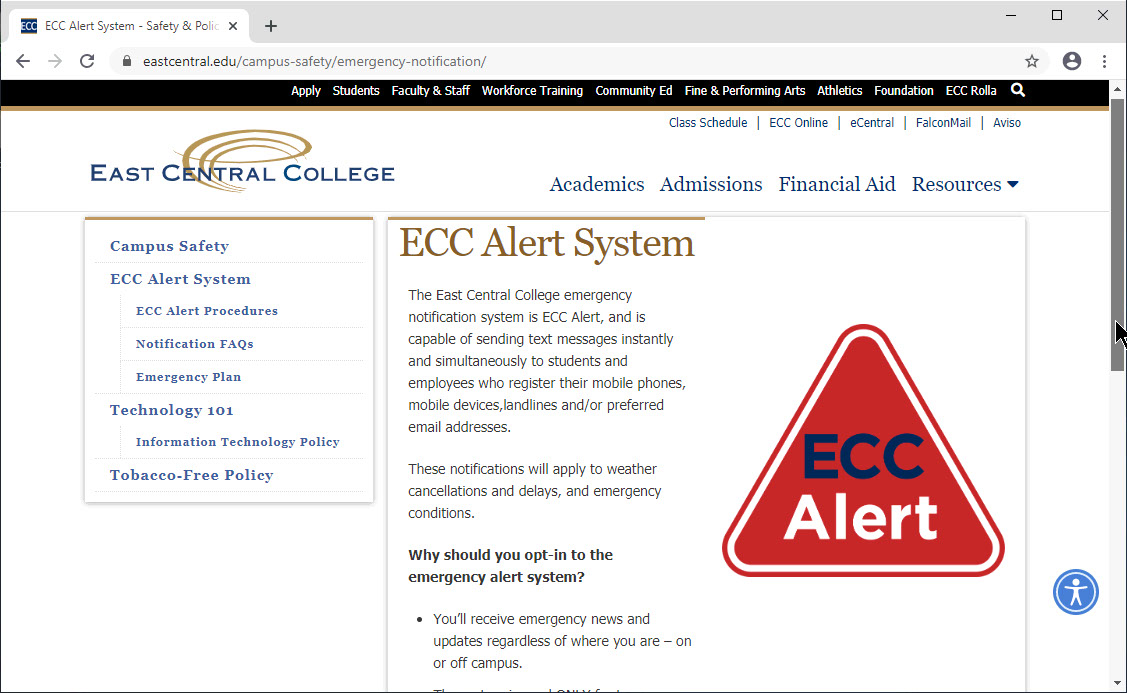 Slide 6 - Slide 6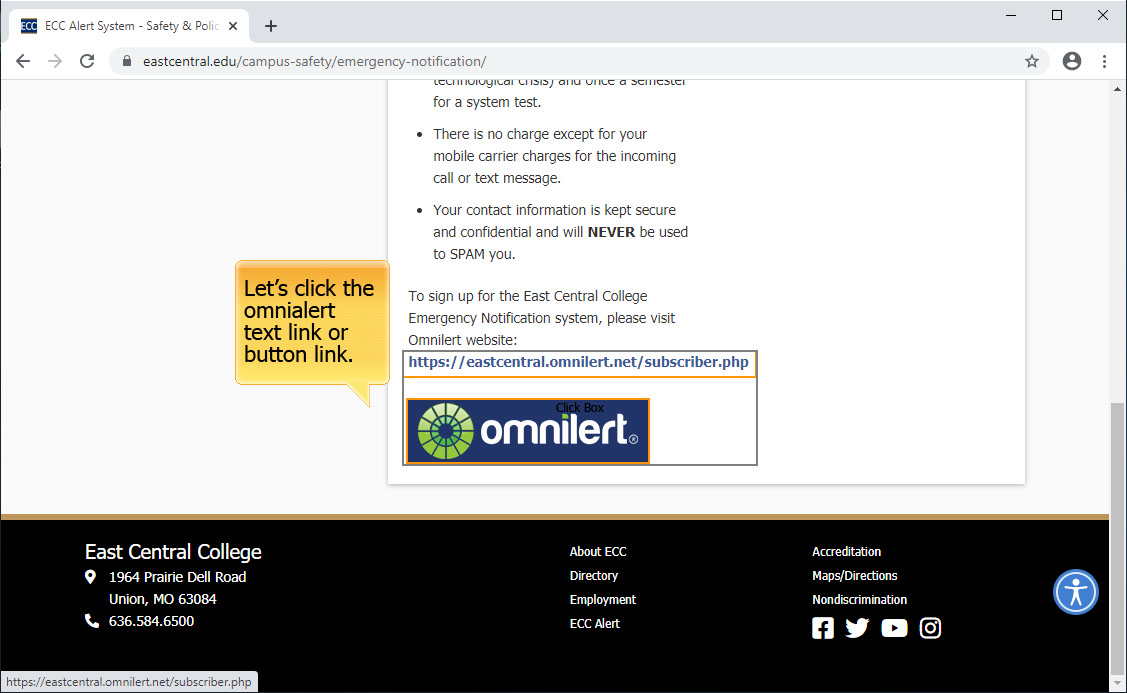 Slide 7 - Slide 7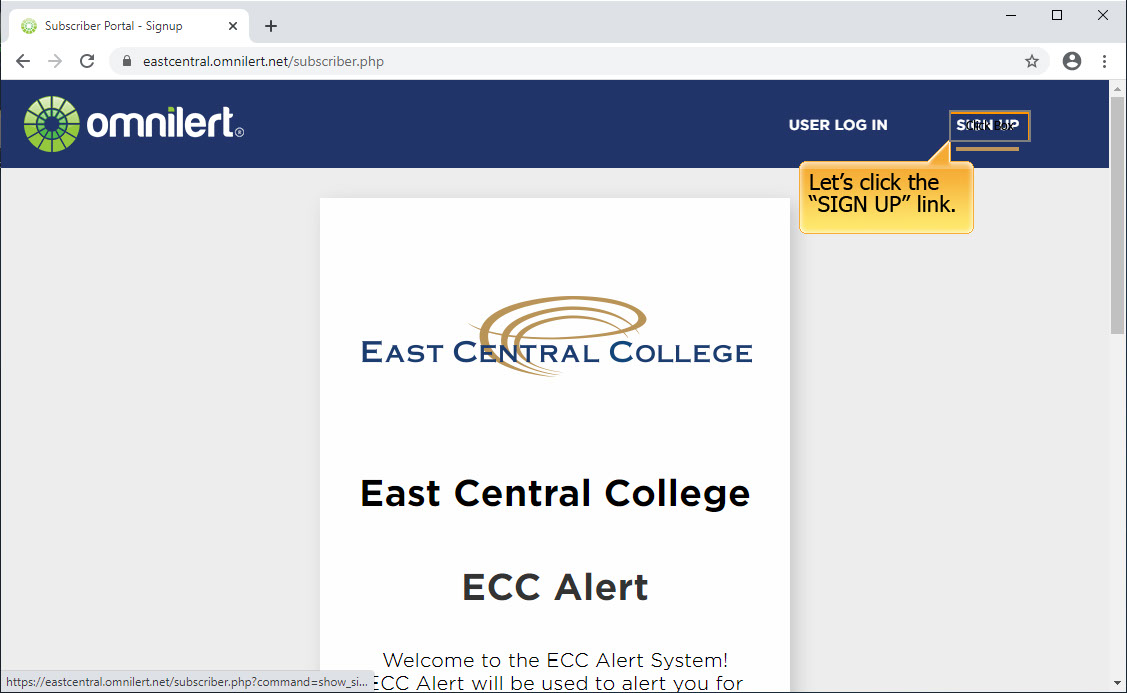 Slide 8 - Slide 8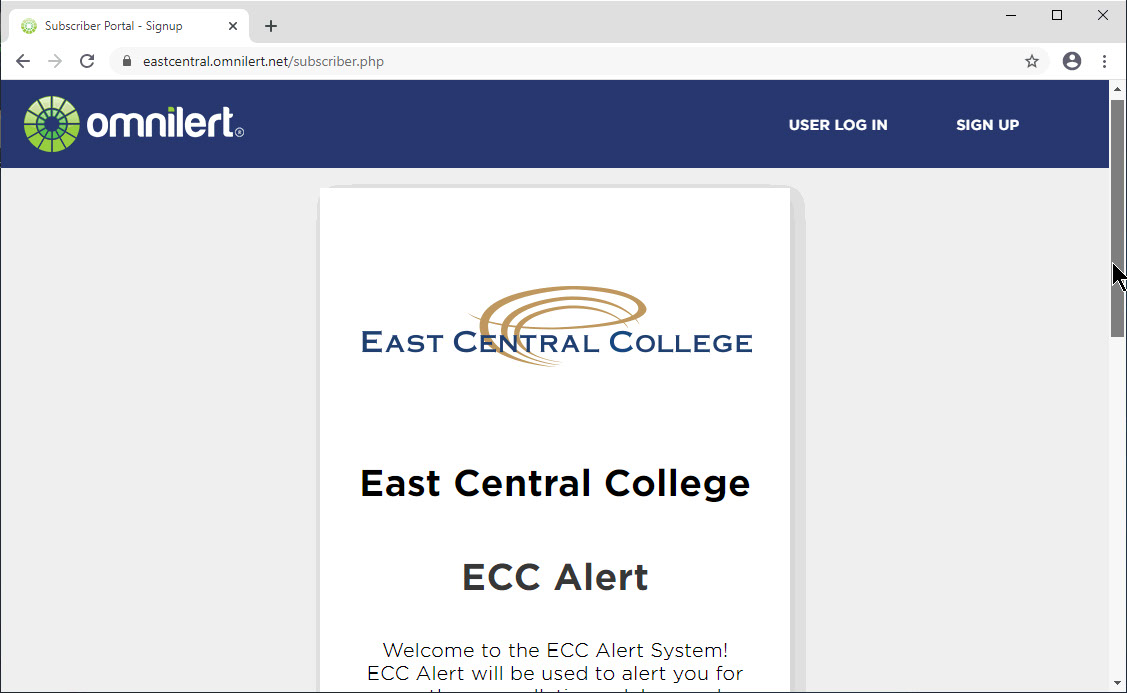 Slide 9 - Slide 9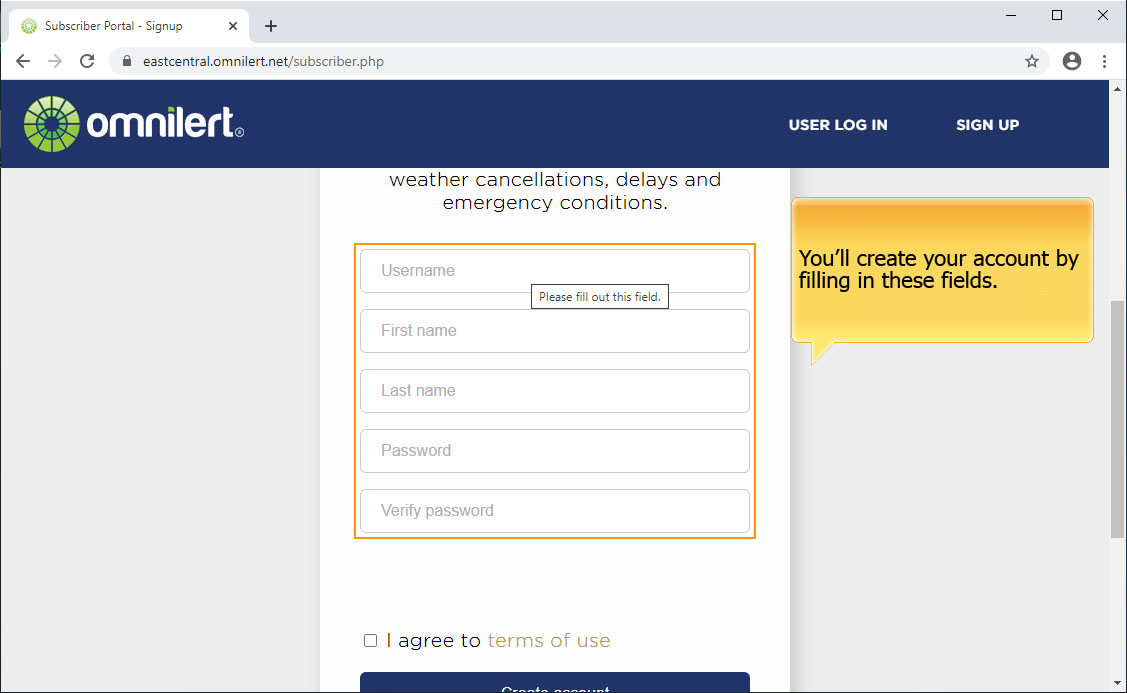 Slide 10 - Slide 10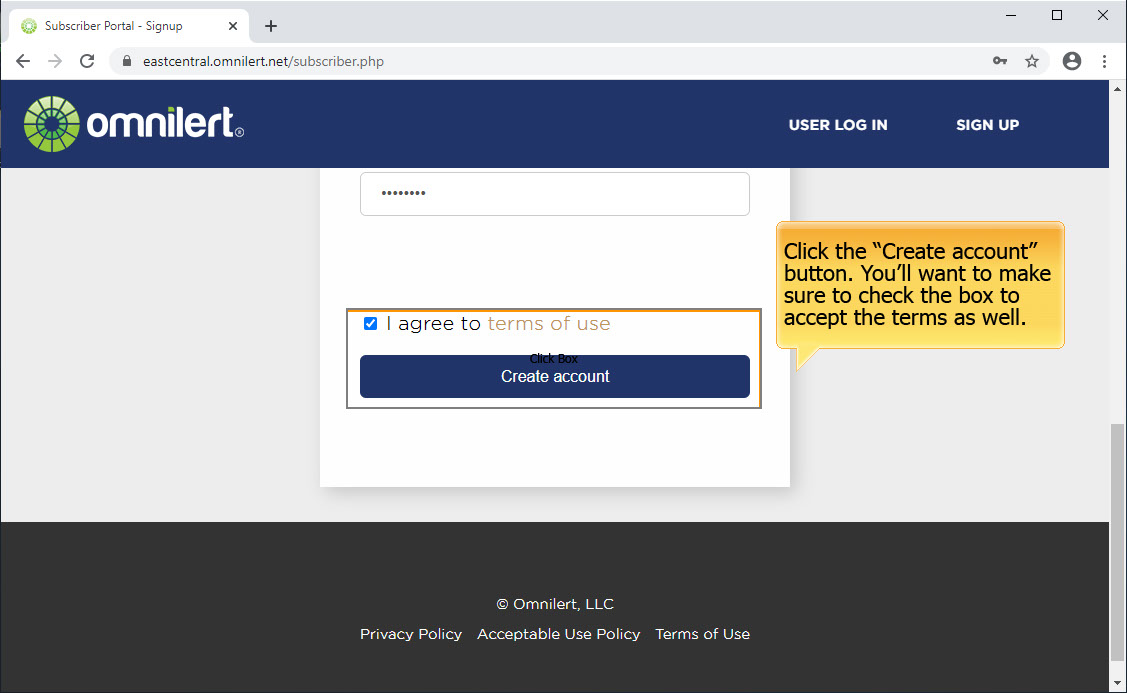 Slide 11 - Slide 11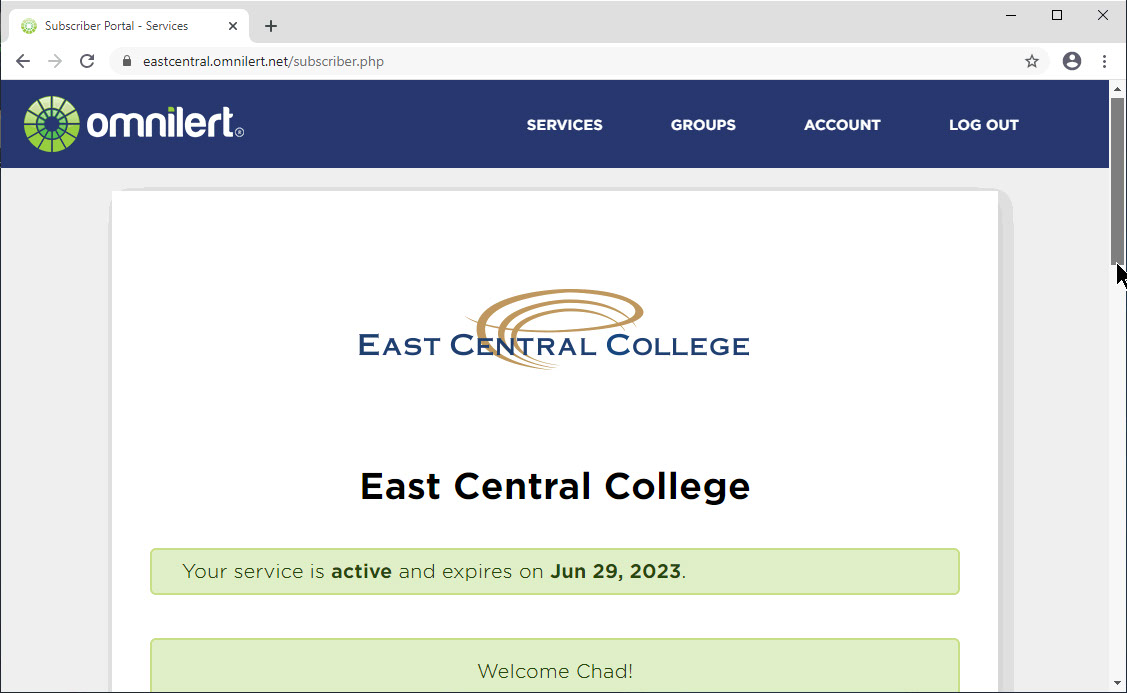 Slide 12 - Slide 12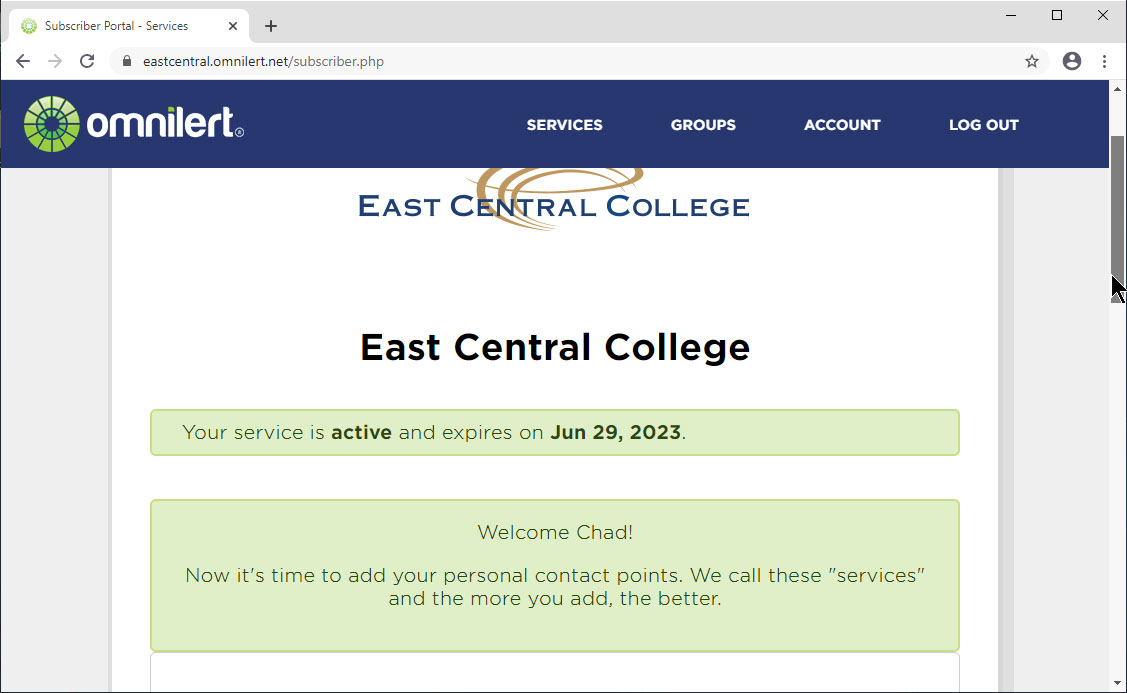 Slide 13 - Slide 13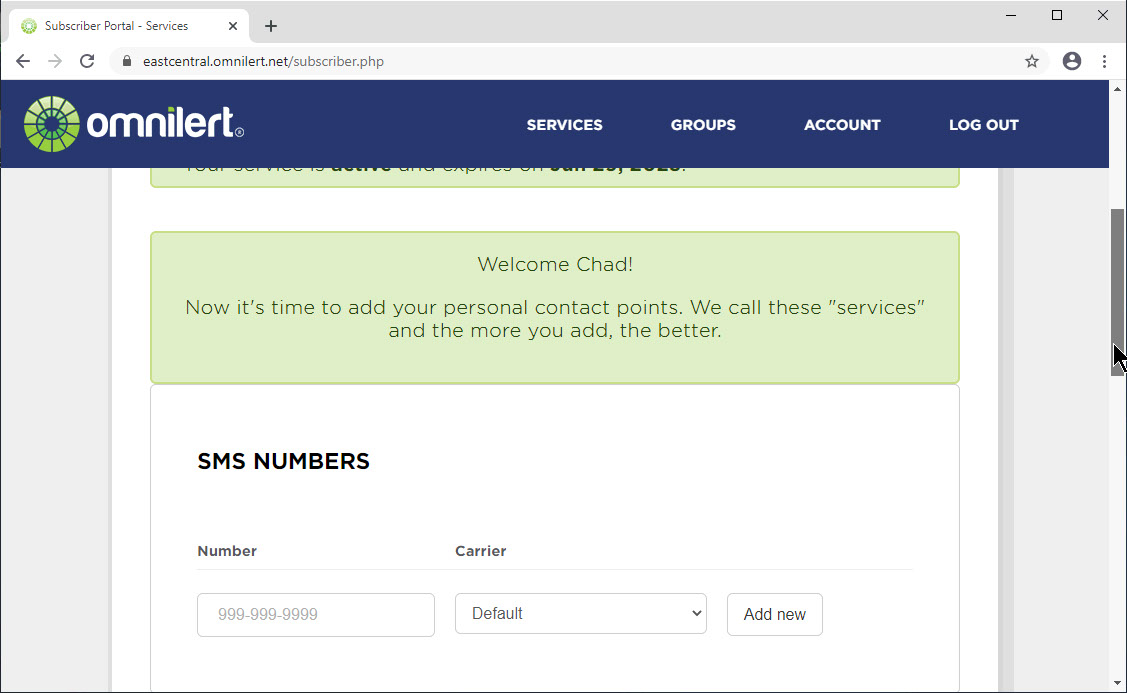 Slide 14 - Slide 14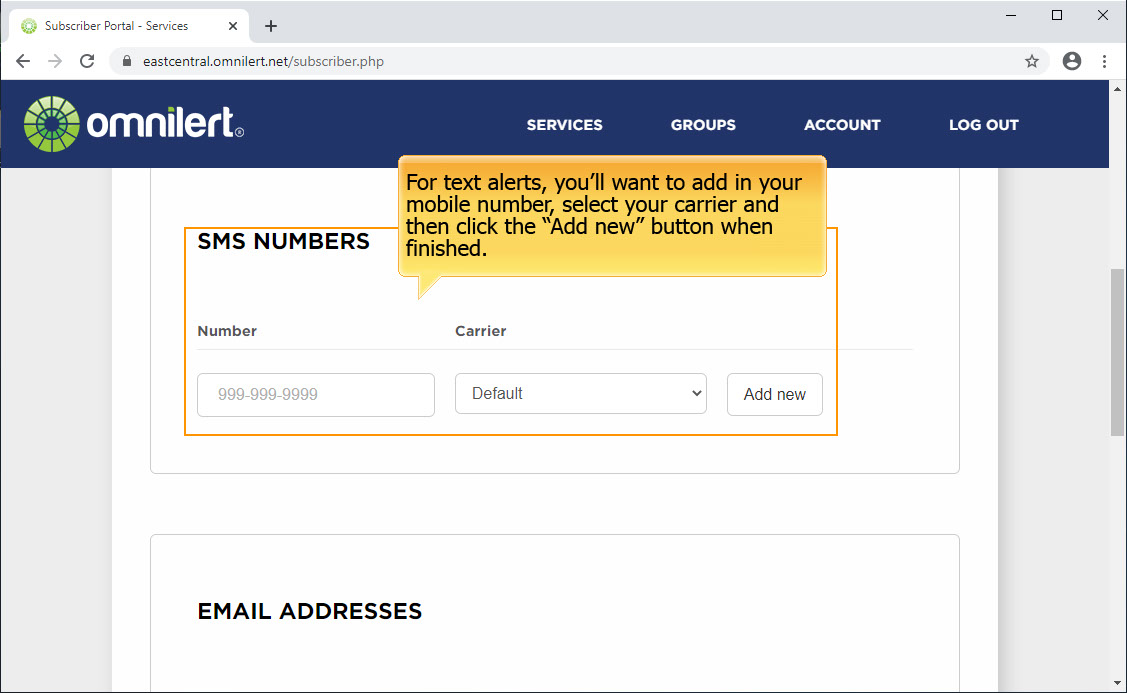 Slide 15 - Slide 15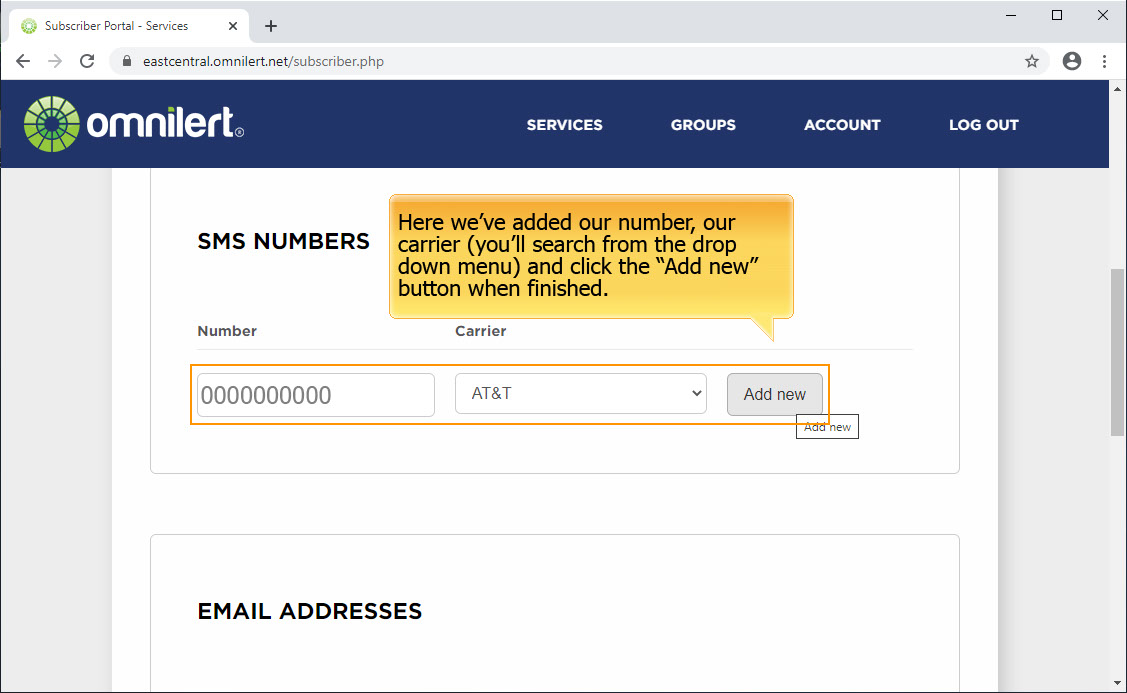 Slide 16 - Slide 16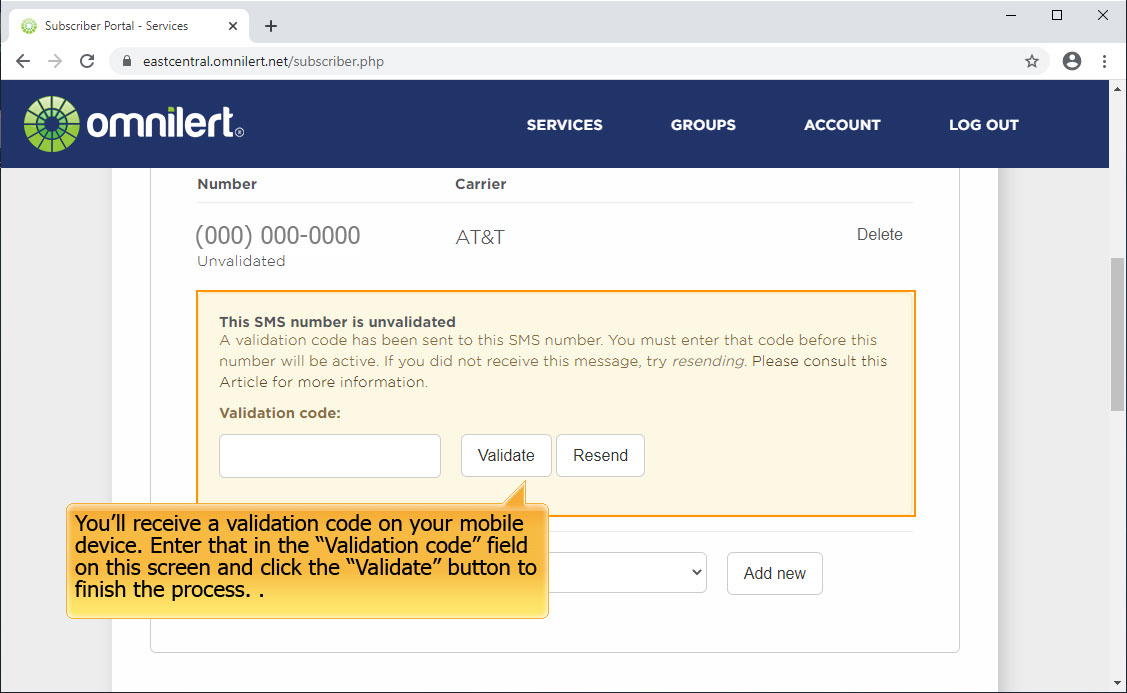 Slide 17 - Slide 17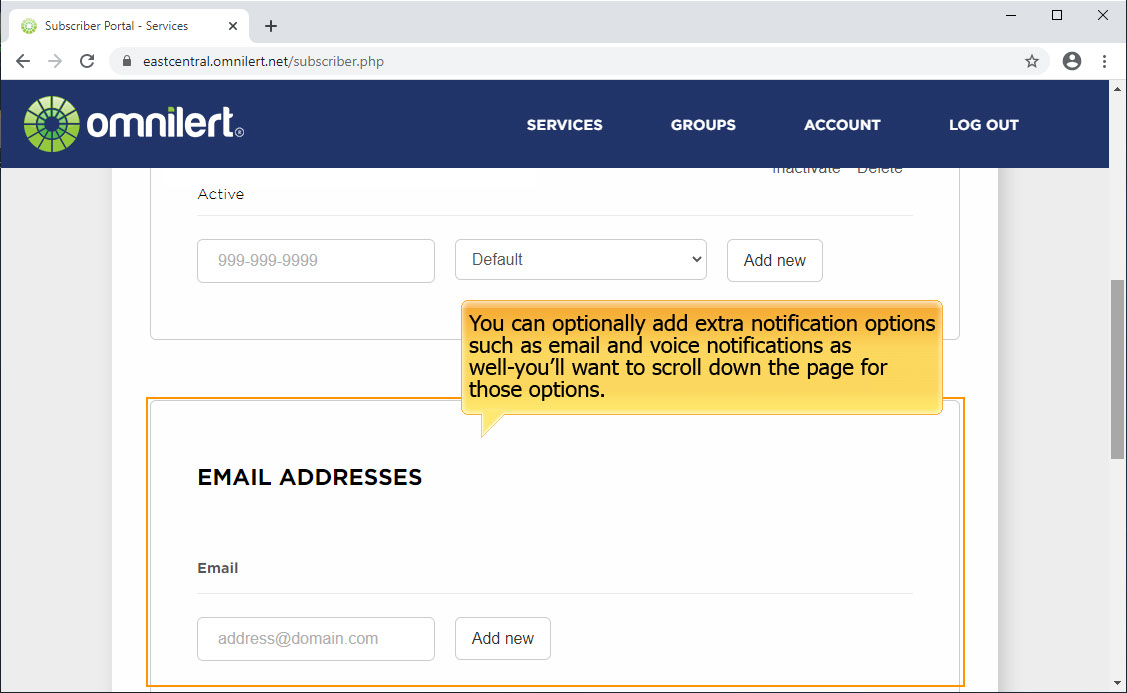 Slide 18 - Slide 18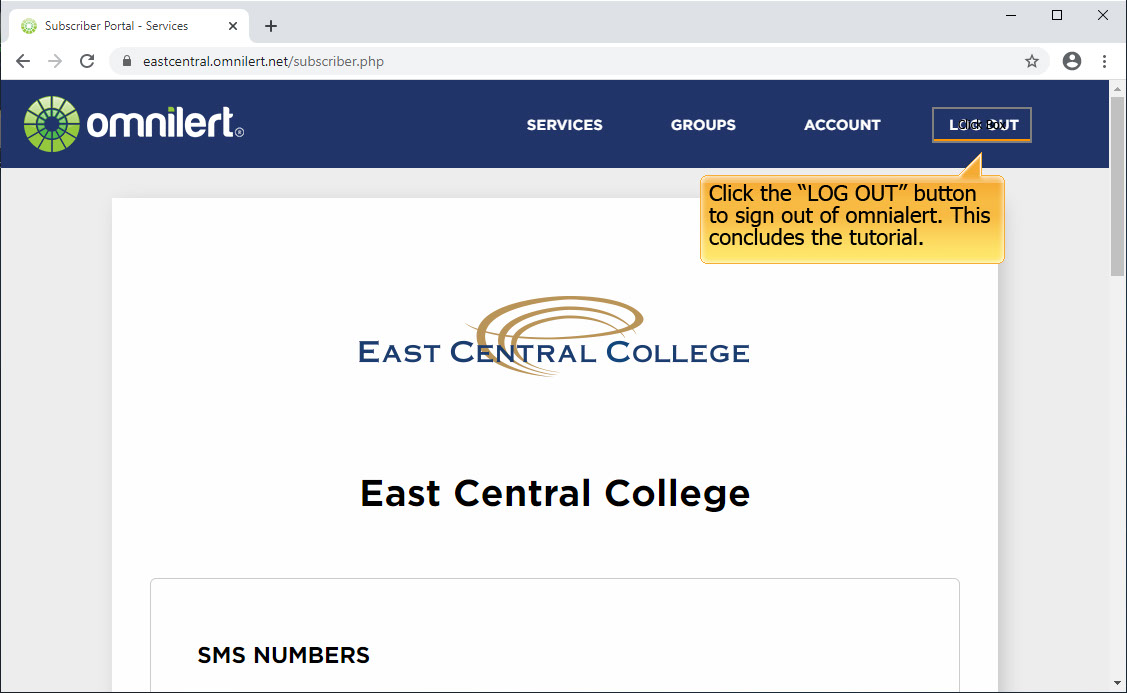 